child and Adult care food program CACFP brings to the table a plethora of benefitsChildren BenefitThe Child & Adult Care Food Program (CACFP) offers lifetime benefits. Children in child care with providers who participate in the CACFP are given nutrition education by providers who understand their role in shaping healthy attitudes toward the acceptance of nutritious foods. Providers create an atmosphere that instills a positive, curious attitude about food from the earliest years. Some benefits:proper nutrition ensures appropriate development and reduces physical and educational problems later in lifedetermines the quality of one's diet throughout life.Parents Benefitassured that their children will be served high quality meals,children are less likely to experience fatigue and illness, and less time a parent must be absent from work,their child is more likely to be healthy, happy and develop at a normal physical, emotional and intellectual pace because of nutritional value received, less burden to bring nutritional food,save money,happy healthy child = happy healthy parentCommunity Benefitfederal tax monies are returned to the provider's state and invested in the health of the community's children,added revenue is a means of helping to keep child care costs down for employees working in the community, since only regulated providers are eligible to participate in the program, it provides an incentive for unlicensed providers to comply with the communities local child care ordinances. Economic ValueCACFP helps keep families working; CACFP funding supports the local economy, by purchasing required healthy foods at grocery stores and farmers’ markets. CACFP funding is a significant resource for supporting child care providers, afterschool programs, homeless shelters and adult care centers.CACFP supports jobs in child care; the small and large child care business owner’s success in CACFP and child care contributes to all levels of the economic impact of the local and national community.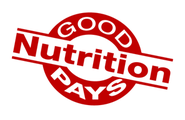 What You Can Do to Create CACFP Awareness(Date) TO: Local Newspaper FROM: Your Sponsorship Name Address FOR: IMMEDIATE RELEASE SUBJECT: Name of the EVENT (DATE)NAME OF THE EVENT SHINES SPOTLIGHT ON EFFORTS TO IMPROVE HEALTH AND WELL BEING OF THE NATIONS CHILDREN California –The Child and Adult Care Food Program (CACFP) is a federally funded United States Department of Agriculture program. CACFP enables child and adult care programs to provide nutritious meals and snacks and these meals contribute to the wellness, healthy growth, and development of infants and young children and the health and wellness of older adults and chronically impaired disabled persons. Such efforts will be recognized as part of Name of the EVENT, DATE, a national education and information campaign designed to raise awareness of how the USDA’s Child and Adult Care Food Program works to combat hunger and bring healthy foods to the table for adults in day care and children in child care homes, centers, and in afterschool and summer feeding programs across the country. The CACFP provides approximately 2.2 billion meals and snacks to over 4 million children daily in child care centers, family care homes, and after-school programs; over 115,000 elderly persons in adult day care; and over 64,000 child care centers. In addition, 113,000 family child care providers working with around 800 sponsors use CACFP to provide children with high-quality nutrition and learning experiences. Children that are cared for by providers participating in the CACFP benefit by being fed nutritious USDA regulated meals that ensure their proper development. These children gain from early nutrition education that helps them establish positive eating habits that will enrich the quality of their diet throughout their life. Parents of children in child care are assured that their child(ren) receives high-quality meals. With proper nutrition, the child is less likely to experience illness and fatigue and will develop at a normal physical and intellectual pace. An excerpt from the Food Research and Action Center Blog tells us that “Millions of children across the country live in households that struggle with food insecurity. CACFP plays an important role in ensuring children receive the nutrition they need for a healthy start in life. Childhood overweight and obesity, an issue that disproportionately affects low-income children, continues to be one of the nation’s most pressing public health problems.Nationwide, preschoolers are consuming diets too high in calories, saturated fat, and sweets, and too low in fruits, vegetables, whole grains, and low-fat dairy.Intervening in early childhood and providing high quality child care programming is critically important as lifelong health behaviors are developed during childhood.” FRAC Chat Good nutrition is the recipe for building a healthy culture now and for the next generations to come.Write, Call or Visit Your Legislator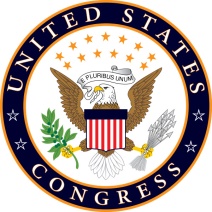 Inform and educate your representatives about the value and benefits of the CACFP. Promote your sponsorship as a contact. Make your representatives aware of the provider, parent and sponsor constituency. Encourage them to keep you informed of issues relating to the CACFP, so you can keep your providers informed too.Invite a legislator to your agency office and/or set up a time when they can visit a provider's home, preferably at a meal or snack time. Make a snack from the flyer with your provider and the day care children. Take a picture, tell a story. Do your homework, maybe the legislator or staff has children in child care. Take a picture with the children and representative. Write a letter to your legislative representatives will serve to raise awareness and get personal about the CACFP. And then send it to the local news people and social media.Sample note from CACFP Child Care Providers to ParentsChild care centers, home based, afterschool and summer programs participating in CACFP provide meals to 4 million children and 125,000 elderly or disabled adults each day for a total of 2.2 billion total meals and snacks. One of those children is your child.Did you know your child is learning lifelong habits in a childcare that recognizes the importance of participating in the Child and Adult Care Food Program as a way to help children grow and develop to their fullest potential? Your child is learning how their body develops from the healthy choices that you, your child and provider are learning to make. Receiving these nutritious meals early in life, as well as being physically active will help your child develop positive lifelong habits.Aren’t you proud to know that we participate in the USDA CACFP Program which means healthier foods and habits for your children with no added cost! DateDear Congress person: The National Child & Adult Care Food Program (CACFP) celebrates National CACFP Week the third week of March every year. Because this program is so important to the constituents in your state, I want to obtain your support during NAME OF THE EVENT AND DATE The Child and Adult Care Food Program (CACFP) plays a vital role in improving the quality of child care and making it more affordable for many low income families. CACFP is key to good nutrition and quality, affordable child care, which allows children to develop fully and maintain a healthy weight, prepares children to enter school ready to learn, and helps working families work.In Fiscal Year 2016, CACFP provided meals to more than 4 million children and 130,000 elderly or disabled adults each day. • CACFP provided OVER 2.2 billion total meals and snacks during Fiscal Year 2016.• CACFP provides nutritious meals and snacks to children and adults receiving child care at family child care homes, child care centers, Head Start programs, afterschool programs, Homeless shelters and adult care centers. • CACFP ensures that young children in child care receive a nutritious diet and learn good eating habits through nutrition education. • CACFP has also been shown to improve the quality of care. The CACFP has been cited both in academic studies and in government reports for the contributions it makes to the well being of children being cared for in our child care system. As you can see by the facts presented, The CACFP benefits our state when children, parents and community benefit in so many different ways. Children Benefit; proper nutrition ensures appropriate development; reduces physical and educational problems later in life, determines quality of one's diet throughout life.Parents Benefit; Their children are less likely to experience fatigue and illness, and less time a parent must be absent from work; more likely to be healthy, happy and develop at a normal physical, emotional and intellectual pace because of nutritional value received, less burden to bring nutritional food, save money, happy healthy child = happy healthy parent.Community Benefit; Federal tax monies are returned to the provider's state and invested in the health of the community's children; added revenue is a means of helping to keep child care costs down for employees working in the community, since only regulated providers are eligible to participate in the program, it provides an incentive for unlicensed providers to comply with the communities local child care ordinances. Working together will continue in building a healthy culture now and for the next generations.Sincerely,_ _ _ _The CACFP Facts FRAC; http://frac.org/wp-content/uploads/cacfp-fact-sheet.pdfSources: 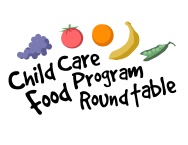 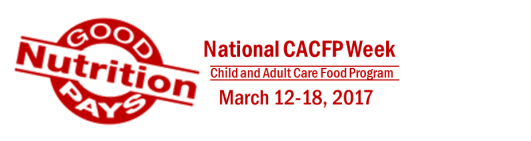 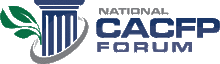 USDA FNS CACFPFRACReviewed January 1, 2018[Proclamation 2017][ Here are the most common steps to request a proclamation from the governor or mayor; however, some states and cities may vary regarding proclamation procedures.Begin the process as soon as possible but don’t let dates stop you, as the wheels of government turn slowly, and start by locating the appropriate state or city government website.You may find a tab called "Mayor's Page" or "Governor's Page." Also look for "Ceremonial" or "Forms" on the navigation.If you do not see any of these, try using the site's Search feature with the word "proclamation."Another option is the "Contact Us" link. This area allows you to write a brief message such as:How do I ask the governor to issue a proclamation declaring (date) National CACFP Birthday Celebration?A staff person will probably reply and email a form to complete. Email the form back for an official signature.If no form is available, use the proclamation provided on the next page Place the proclamation on your official affiliate letterhead. Mail or email to the mayor's or governor's office along with a formal request from your state or district association.Follow up with a phone call just to be sure your request arrived.When you have confirmation that the proclamation has been signed, contact local media to suggest a news item, interview or photo with the mayor or governor and affiliate representatives.